A = Application		I = Interview		P = PresentationLostock Primary SchoolTLR2 Person Specification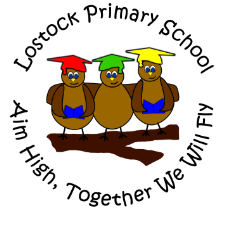 Lostock Primary SchoolTLR2 Person SpecificationLostock Primary SchoolTLR2 Person SpecificationLostock Primary SchoolTLR2 Person SpecificationCriteriaEssentialDesirableEvidence Education and TrainingTo be a qualified teacherTo be able to demonstrate professional developmentWillingness to undertake an award bearing leadership qualification eg. NPQMLAAWork ExperienceTo have recent teaching experience of children across the primary rangeTo have experience of a management role in a primary school To be able to show leadership and curriculum development in at least one subjectTo be able to demonstrate a knowledge and understanding of the role of self evaluationTo show involvement in a whole school strategic project or developmentTo have a knowledge and understanding of the role of governorsAAA/IA/IClassroom ExpertiseTo be an excellent classroom practitioner, with excellent teaching skills and knowledge of issues that contribute to excellent teachingTo have in depth knowledge and understanding of current curriculum issuesAA/ISkills and AbilitiesTo be able to develop, implement and review aspects of the School Improvement PlanTo have experience of school self evaluation, establishing and reviewing targets and making decisionsTo be able to develop and review the curriculum to reflect National Curriculum requirements and its implementationTo be able to inspire creativity within the curriculumTo be able to set standards and provide a role model for pupils and staffTo be able to support the Headteacher and Senior Leadership Team in the delivery of the school’s staff development policyTo be able to maintain good discipline and pastoral care throughout schoolTo have experience of drawing up a School Improvement PlanTo have experience of leading staff developmentTo have experience of monitoring and evaluationA/PA/PA/PA/I/PA/I/PA/IA/ISpecial KnowledgeTo have knowledge of current developments with regard to the National Curriculum To have an understanding of the process of learningTo have a knowledge of child centered learning, individual target setting and on-going assessmentTo have experience in analysing dataTo have experience of developing the curriculum in light of the New Curriculum changesTo have experience of “Assessment for Learning” principles and strategiesTo be confident in the use and development of Computing and ICT throughout schoolA/IA/IA/IA/IPersonal QualitiesTo have a clear commitment and enthusiasm for working with childrenTo be enthusiastic and innovativeTo have good interpersonal skills and the ability to relate well to children and adultsTo have the ability to lead, influence and motivate othersTo show evidence of being able to work as part of a teamTo have excellent time management skillsTo be able to investigate and solve problems and demonstrate judgementA/IA/IA/IA/IA/IA/IApproach to WorkTo have high motivation, enthusiasm and commitmentTo have a commitment to child-centered educationTo demonstrate evidence of involving parents as partners in the education processTo show a commitment to working in partnership with governors, the LA and other agencies to provide the best education possible for our pupilsA/IA/IA/I/PA/I